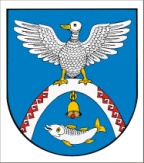 Двадцать пятая сессия                                                     № 193седьмого созыва                  			     	          27 октября 2021 года   О внесении изменений и дополнений в Устав Новоторъяльского муниципального района Республики Марий ЭлВ соответствии с Федеральным законом от 06 октября 2003 г. 
№ 131-ФЗ «Об общих принципах организации местного самоуправления 
в Российской Федерации», Уставом Новоторъяльского муниципального района Республики Марий Эл,Собрание депутатов Новоторъяльского муниципального района Республики Марий ЭлРЕШИЛО:Внести в Устав Новоторъяльского муниципального района Республики Марий Эл, утвержденный решением Собрания депутатов муниципального образования «Новоторъяльский муниципальный район»
от 28 августа . № 429, следующие изменения:1.1. часть 3 статьи 7 изложить в следующей редакции:«3. Организация и осуществление видов муниципального контроля регулируются Федеральным законом от 31 июля 2020 года № 248-ФЗ 
«О государственном контроле (надзоре) и муниципальном контроле 
в Российской Федерации».»;в  статье 8:- в части 2:- в пункте 5 слова «за сохранностью автомобильных дорог местного значения» заменить словами «на автомобильном транспорте и в дорожном хозяйстве»;– дополнить пунктом 9.1 следующего содержания:«9.1) обеспечение первичных мер пожарной безопасности в границах муниципального района за границами городских и сельских населенных пунктов;»;– в пункте 28 слова «использования и охраны» заменить словами «охраны и использования»;– в части 3: – пункты 2 и 3 изложить в новой редакции:«2) осуществление муниципального контроля за исполнением единой теплоснабжающей организацией обязательств по строительству, реконструкции и (или) модернизации объектов теплоснабжения;3) дорожная деятельность в отношении автомобильных дорог местного значения в границах населенных пунктов поселения и обеспечение безопасности дорожного движения на них, включая создание и обеспечение функционирования парковок (парковочных мест), осуществление муниципального контроля на автомобильном транспорте и в дорожном хозяйстве в границах населенных пунктов поселения, организация дорожного движения, а также осуществление иных полномочий в области использования автомобильных дорог и осуществления дорожной деятельности в соответствии с законодательством Российской Федерации;»;– дополнить пунктами 8-9 следующего содержания: «8) принятие решения о создании, об упразднении лесничеств, создаваемых в их составе участковых лесничеств, расположенных на землях населенных пунктов поселения, установлении и изменении их границ, 
а также осуществление разработки и утверждения лесохозяйственных регламентов лесничеств, расположенных на землях населенных пунктов поселения;9) осуществление мероприятий по лесоустройству в отношении лесов расположенных на землях населенных пунктов поселения.»;1.3. части 4 и 5 статьи 15 изложить в следующей редакции:«4. Порядок организации и проведения публичных слушаний определяется решением Собрания депутатов муниципального района 
и должен предусматривать заблаговременное оповещение жителей муниципального района о времени и месте проведения публичных слушаний, заблаговременное ознакомление с проектом муниципального правового акта, в том числе посредством его размещения на официальном сайте муниципального района в информационно-телекоммуникационной сети «Интернет» или в случае, если муниципальный район не имеет возможности размещать информацию о своей деятельности в информационно-телекоммуникационной сети «Интернет», на официальном интернет-портале Республики Марий Эл с учетом положений Федерального закона 
от 9 февраля 2009 года № 8-ФЗ «Об обеспечении доступа к информации 
о деятельности государственных органов и органов местного самоуправления» (далее в настоящей статье - официальный сайт), возможность представления жителями муниципального района своих замечаний и предложений по вынесенному на обсуждение проекту муниципального правового акта, в том числе посредством официального сайта, другие меры, обеспечивающие участие в публичных слушаниях жителей муниципального района, опубликование (обнародование) результатов публичных слушаний, включая мотивированное обоснование принятых решений, в том числе посредством их размещения на официальном сайте.Решением Собрания депутатов муниципального района может быть установлено, что для размещения материалов и информации, указанных 
в абзаце первом настоящей части, обеспечения возможности представления жителями муниципального района своих замечаний и предложений по проекту муниципального правового акта, а также для участия жителей муниципального района в публичных слушаниях с соблюдением требований об обязательном использовании для таких целей официального сайта может использоваться федеральная государственная информационная система «Единый портал государственных и муниципальных услуг (функций)», порядок использования которой для целей настоящей статьи устанавливается Правительством Российской Федерации.5. По проектам планировки территории, проектам межевания территории, проектам, предусматривающим внесение изменений в один 
из указанных утвержденных документов, проводятся публичные слушания 
в соответствии с законодательством о градостроительной деятельности.».пункт 7 части 8 статьи 30 изложить в следующей редакции:«7) прекращения гражданства Российской Федерации либо гражданства иностранного государства - участника международного договора Российской Федерации, в соответствии с которым иностранный гражданин имеет право быть избранным в органы местного самоуправления, наличия гражданства (подданства) иностранного государства либо вида 
на жительство или иного документа, подтверждающего право на постоянное проживание на территории иностранного государства гражданина Российской Федерации либо иностранного гражданина, имеющего право 
на основании международного договора Российской Федерации быть избранным в органы местного самоуправления, если иное не предусмотрено международным договором Российской Федерации;»;1.5. пункт 9 части 1 статьи 37 изложить в следующей редакции:«9) прекращения гражданства Российской Федерации либо гражданства иностранного государства - участника международного договора Российской Федерации, в соответствии с которым иностранный гражданин имеет право быть избранным в органы местного самоуправления, наличия гражданства (подданства) иностранного государства либо вида 
на жительство или иного документа, подтверждающего право на постоянное проживание на территории иностранного государства гражданина Российской Федерации либо иностранного гражданина, имеющего право 
на основании международного договора Российской Федерации быть избранным в органы местного самоуправления, если иное не предусмотрено международным договором Российской Федерации;»;1.6. часть 2 статьи 39 изложить в следующей редакции:«2. Администрация муниципального района является органом местного самоуправления муниципального района, уполномоченным на осуществление муниципального контроля на территории муниципального района в соответствии с Федеральным законом от 31 июля 2020 года 
№ 248-ФЗ «О государственном контроле (надзоре) и муниципальном контроле в Российской Федерации».».1.7. часть 10 статьи 40 дополнить пунктом 4 следующего содержания:«4) обязан сообщить в письменной форме главе муниципального района о прекращении гражданства Российской Федерации либо гражданства иностранного государства - участника международного договора Российской Федерации, в соответствии с которым иностранный гражданин имеет право быть избранным в органы местного самоуправления, или приобретении гражданства (подданства) иностранного государства либо получении вида на жительство или иного документа, подтверждающего право на постоянное проживание на территории иностранного государства гражданина Российской Федерации либо иностранного гражданина, имеющего право на основании международного договора Российской Федерации быть избранным в органы местного самоуправления, в день, когда ему стало известно об этом, но не позднее пяти рабочих дней со дня прекращения гражданства Российской Федерации либо гражданства иностранного государства или приобретения гражданства (подданства) иностранного государства либо получения вида на жительство или иного документа, предусмотренного настоящим пунктом.»;1.8. пункт 9 части 1 статьи 42 изложить в следующей редакции:«9) прекращения гражданства Российской Федерации либо гражданства иностранного государства - участника международного договора Российской Федерации, в соответствии с которым иностранный гражданин имеет право быть избранным в органы местного самоуправления, наличия гражданства (подданства) иностранного государства либо вида 
на жительство или иного документа, подтверждающего право на постоянное проживание на территории иностранного государства гражданина Российской Федерации либо иностранного гражданина, имеющего право 
на основании международного договора Российской Федерации быть избранным в органы местного самоуправления, если иное не предусмотрено международным договором Российской Федерации;».2. Настоящее решение представить на государственную регистрацию 
в Управление Министерства юстиции Российской Федерации по Республике Марий Эл.Опубликовать настоящее решение в Новоторъяльской районной газете «Ялысе увер»-«Сельская новь» после его государственной регистрации.4. Настоящее решение вступает в силу после его официального 
опубликования за исключением: - абзацев пять, двенадцать, тринадцать подпункта 1.2. пункта 1 настоящего решения,  вступающих в силу с 01 января 2022 года. Глава Новоторъяльскогомуниципального района                                                               Е. НебогатиковРОССИЙ ФЕДЕРАЦИЙ МАРИЙ ЭЛ РЕСПУБЛИКАМАРИЙ ЭЛ РЕСПУБЛИКЫН 
У ТОРЪЯЛ  МУНИЦИПАЛ  РАЙОНЫНДЕПУТАТ-ВЛАК  ПОГЫНЖО ПУНЧАЛРОССИЙСКАЯ ФЕДЕРАЦИЯ РЕСПУБЛИКИ МАРИЙ ЭЛСОБРАНИЕ ДЕПУТАТОВ НОВОТОРЪЯЛЬСКОГО МУНИЦИПАЛЬНОГО РАЙОНА РЕСПУБЛИКИ МАРИЙ ЭЛРЕШЕНИЕ